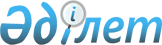 Об утверждении форм документов, касающихся организации и проведения государственного экологического контроляПриказ Министра экологии, геологии и природных ресурсов Республики Казахстан от 24 мая 2021 года № 166. Зарегистрирован в Министерстве юстиции Республики Казахстан 28 мая 2021 года № 22841
      Настоящий приказ вводится в действие с 1 июля 2021 года.
      В соответствии с подпунктом 2) статьи 174 Экологического кодекса Республики Казахстан от 2 января 2021 года ПРИКАЗЫВАЮ:
      1. Утвердить прилагаемые формы документов, касающихся организации и проведения государственного экологического контроля:
      1) Протокола об административном правонарушении, согласно приложению 1 к настоящему приказу;
      2) Постановления о наложении административного взыскания, согласно приложению 2 к настоящему приказу;
      3) Постановления о прекращении производства по делу, согласно приложению 3 к настоящему приказу.
      2. Признать утратившими силу:
      1) приказ Министра энергетики Республики Казахстан от 26 июня 2015 года № 435 "Об утверждении форм документов, касающихся организации и проведения государственного экологического контроля" (зарегистрированный в Министерстве юстиции Республики Казахстан № 11863, Опубликован 25 августа 2015 года в информационно-правовой системе "Әділет");
      2) приказ и.о. Министра энергетики Республики Казахстан от 8 декабря 2016 года № 522 "О внесении изменения в приказ Министра энергетики Республики Казахстан от 26 июня 2015 года № 435 "Об утверждении форм документов, касающихся организации и проведения государственного экологического контроля" (зарегистрированный в Министерстве юстиции Республики Казахстан № 14695, Опубликован 3 марта 2017 года в информационно-правовой системе "Әділет").
      3. Комитету экологического регулирования и контроля Министерства экологии, геологии и природных ресурсов Республики Казахстан в установленном законодательством порядке обеспечить:
      1) государственную регистрацию настоящего приказа в Министерстве юстиции Республики Казахстан;
      2) размещение настоящего приказа на интернет-ресурсе Министерства экологии, геологии и природных ресурсов Республики Казахстан;
      3) в течение десяти рабочих дней после государственной регистрации настоящего приказа в Министерстве юстиции Республики Казахстан представление в Юридический департамент Министерства экологии, геологии и природных ресурсов Республики Казахстан сведений об исполнении мероприятий, предусмотренных подпунктами 1) и 2) настоящего пункта.
      4. Контроль за исполнением настоящего приказа возложить на курирующего вице-министра экологии, геологии и природных ресурсов Республики Казахстан.
      5. Настоящий приказ вводится в действие с 1 июля 2021 года и подлежит официальному опубликованию.
      "СОГЛАСОВАН"
Министерство национальной экономики
Республики Казахстан Протокол об административном правонарушении
      Главный / Старший / Государственный экологический инспектор(нужное подчеркнуть) 
________________________________________________________________________________
________________________________________________________________________________
                   (должность, фамилия, имя, отчество)
в соответствии с частью 3 статьи 804 Кодекса Республики Казахстан от 5 июля 2014 года 
"Об административных правонарушениях" (далее – КоАП РК) составлен настоящий 
протокол в отношении, ___________________________________________________________
_______________________________________________________________________________
                   (фамилия, имя, отчество (при наличии) 
лица, совершившего административное правонарушение) 
_______________________________________________________________________________ 
Дата рождения: "_" ____ ____г. место жительства: ___________________________________
Наименование и реквизиты документа, удостоверяющего личность: _____________________
ИИН: __________________________________________________________________________ 
Место работы, должность: ________________________________________________________ 
Номер телефона (сотовой связи, факса) и/или адрес электронной почты (при наличии):
_______________________________________________________________________________
Наименование юридического лица: ________________________________________________ 
_______________________________________________________________________________
Местонахождение юридического лица: _____________________________________________ 
Номер и дата государственной регистрации (перерегистрации) юридического лица:
_______________________________________________________________________________ 
БИН:___________________________________________________________________________
Банковские реквизиты юридического лица: _________________________________________ 
Номер телефона (факса) и/или адрес электронной почты (при наличии): 
_______________________________________________________________________________ 
Совершил (а) нарушение _________________________________________________________ 
_______________________________________________________________________________ 
_______________________________________________________________________________  
       (дата, время, место совершения и существо административного правонарушения)
Сведения о техническом средстве (при применении для выяснения и фиксации 
административного правонарушения) ______________________________________________ 
_______________________________________________________________________________
             (наименование, номер, дата метрологической поверки, показания)
Сведения о свидетеле административного правонарушения (при наличии) 
_______________________________________________________________________________ 
(фамилия, имя, отчество (при наличии), место жительства)
_______________________________________________________________________________ 
________________________________________________________________________________
      Таким образом, усматриваются признаки административного правонарушения предусмотренного частью статьи КоАП РК
      Лицу, в отношении которого ведется производство по делу об административном правонарушении, разъяснены права и обязанности, предусмотренные статьей 744 КоАП РК: вправе знакомиться с протоколом и другими материалами дела, давать объяснения, делать замечания по содержанию и оформлению протокола, представлять доказательства, заявлять ходатайства, в том числе о незамедлительном рассмотрении дела в суде и немедленном вступлении постановления по делу об административном правонарушении в законную силу, и отводы, пользоваться юридической помощью защитника, при рассмотрении дела выступать на родном языке или языке, которым владеет, и безвозмездно пользоваться услугами переводчика, если не владеет языком, на котором ведется производство; обратиться с жалобой по применению мер обеспечения производства по делу, на нарушение закона при составлении протокола об административном правонарушении в случае указания сведений, не соответствующих фактическим данным и обстоятельствам, на предписание о необходимости уплаты штрафа и постановление по делу; делать выписки и снимать копии с имеющихся в деле документов, а также пользоваться иными процессуальными правами, предоставленными ему КоАП РК. _______ (подпись).
      Свидетелю административного правонарушения (при наличии) разъяснены права, обязанности и ответственность, предусмотренные статьей 754 КоАП РК. ___________ (подпись).
      Согласно статье 738 КоАП РК язык производства по делу об административном правонарушении определен_____________________________
      Объяснения лица, в отношении которого ведется производство по делу об 
административном нарушении, показания свидетеля 
________________________________________________________________________________
________________________________________________________________________________
________________________________________________________________________________
________________________________________________________________________________
      Иные сведения, необходимые для разрешения дела ______________________________
      К протоколу прилагается: ___________________________________________________
________________________________________________________________________________
                         (наименование прилагаемых документов)
      С правами и обязанностями ознакомлен (а): ___________________________________
      В соответствии со статьей 808 КоАП РК данный протокол вместе с прилагаемыми 
материалами направляется для рассмотрения ________________________________________ 
_______________________________________________________________________________
                   (суду, органу (должностному лицу), 
уполномоченному рассматривать дело об административном правонарушении)
      Замечания по содержанию и оформлению протокола: __________________________ 
______________________________________________________________________________
______________________________________________________________________________
      "____" ______________________ 20__г.  
      (подпись) (фамилия, имя, отчество)
      Подпись лица, составившего протокол ____________ 
      М.П. 
      Подпись лица, в отношении которого ведется производство по делу об административном правонарушении 
______________________________________________________________________________
      Подпись свидетеля административного правонарушения (при наличии) ___
      Копию протокола получил: "____" ____ 20__г. _________________________________________________ (
подпись лица, в отношении которого ведется производство по делу об административном   
правонарушении) 
      Отметка об отказе в подписании и/или принятии под расписку протокола __ ПОСТАНОВЛЕНИЕ  
о наложении административного взыскания
      Главный / Старший / Государственный экологический инспектор(нужное подчеркнуть)
________________________________________________________________________________
________________________________________________________________________________ 
                   (должность, фамилия, имя, отчество) 
в соответствии с частью 3 статьи 804 Кодекса Республики Казахстан от 5 июля 2014 года 
"Об административных  правонарушениях" (далее - КоАП), рассмотрев материалы дела об 
административном правонарушении ________________________________________________ 
_______________________________________________________________________________  
             (№ и дата составления протокола об административном правонарушении) 
________________________________________________________________________________
________________________________________________________________________________
________________________________________________________________________________  
       (наименование прилагаемых документов об административном правонарушении)
________________________________________________________________________________ 
      В отношении ______________________________________________________________ 
                               (фамилия, имя, отчество (при наличии) 
________________________________________________________________________________ 
      Дата рождения: "_" ____ ____г. место жительства: ______________________________ 
      Наименование и реквизиты документа, удостоверяющего личность: _______________ 
      ИИН: ____________________________________________________________________ 
      Место работы, должность: ___________________________________________________ 
      Номер телефона (сотовой связи, факса) и/или адрес электронной почты (при наличии):
________________________________________________________________________________ 
      Наименование юридического лица: ___________________________________________ 
________________________________________________________________________________
      Местонахождение юридического лица: ________________________________________ 
      Номер и дата государственной регистрации (перерегистрации) юридического лица: 
      __________________________________________________________________________ 
      БИН:_____________________________________________________________________
      Банковские реквизиты юридического лица: ____________________________________ 
      Номер телефона (факса) и/или адрес электронной почты (при наличии):____________  
      Лицу, в отношении которого ведется производство по делу об административном 
правонарушении, разъяснены права и обязанности, предусмотренные статьей 744 КоАП РК 
________________________________.   
             (подпись)
      Согласно статье 738 КоАП РК язык производства по делу об административном 
правонарушении определен ______________________________________________________. 
Установлено:____________________________________________________________________
 (указание статьи КоАП, предусматривающая ответственность за административное 
правонарушение и  изложение обстоятельства, установленные при рассмотрении дела)
________________________________________________________________________________
________________________________________________________________________________
________________________________________________________________________________
________________________________________________________________________________
________________________________________________________________________________ 
в соответствии со статьей 821 КоАП
      ПОСТАНОВИЛ:
      Наложить административное взыскание по статье ___________________ КоАП в виде: 
      1. Предупреждения _______________________________________________________ 
      2. Штрафа в размере: ______________________________________________________ 
      Реквизиты налогового органа: ______________________________________ КНП ____, 
      Код назначения платежа: _________Кбе _______________________________________
      Согласно статье 826-2 КоАП постановление по делу об административном правонарушении может быть обжаловано, опротестовано в вышестоящий орган (вышестоящему должностному лицу) или специализированный районный и приравненный к нему административный суд по месту нахождения органа (должностного лица) в течение 10 суток со дня вручения копии постановления, а в случае, если лица, указанные в статьях 744-748 и 753 КоАП, не участвовали в рассмотрении дела, - со дня его получения.
      Примечание: по истечении срока, установленного статьей 893 КоАП к нарушителю применяются меры, установленные статьями 894-896 КоАП.
      Копию постановления вручена (направлена): "___" _________ ______г.
      Копию постановления получил (а):
__________________________ _________________________________________________
       (подпись физ. лица)                         (фамилия, инициалы)  
      Главный / Старший / Государственный экологический инспектор  
(нужное подчеркнуть)  
___________________ _________________________________________________________
       (подпись)                         (фамилия, инициалы) М.П. Постановление о прекращении производства по делу об административном правонарушении
      ________________________________________________________________________________   
       (должность, фамилия, имя, отчество (при наличии) лица, вынесшего постановление)  
Рассмотрев материалы, послужившие поводом к возбуждению дела об административном 
правонарушении в отношении___________________________________________________
____________________________________________________________________________   
                   (фамилия, имя, отчество (при наличии), место жительства)  
_____________________________________________________________________________
работающего (ей)______________________________________________________________   
                                     (должность, место работы)  
установил____________________________________________________________________
 (существо нарушения и изложение обстоятельств, установленных при рассмотрении дела)  
______________________________________________________________________________  
      ПОСТАНОВИЛ:  
      Прекратить производство по делу об административном правонарушении в отношении
______________________________________________________________________________   
                         (фамилия, имя, отчество (при наличии)  
на основании__________________________________________________________________  
       (обстоятельства, прекращающие дело, предусмотренные статьей 809 Кодекса  
"Об административных правонарушениях" Республики Казахстан от 5 июля 2014 года)  
______________________________________________________________________________
______________________________________________________________________________
______________________________________________________________________________
 (фамилия, имя, отчество, должность и подпись должностного лица, вынесшего постановление)   
Постановление получил 
______________________________________________________________________________
 (фамилия, имя, отчество и подпись лица, в отношении которого вынесено постановление) 
      "____" ____________ ______ г.
					© 2012. РГП на ПХВ «Институт законодательства и правовой информации Республики Казахстан» Министерства юстиции Республики Казахстан
				
      Министр экологии, геологии  
и природных ресурсов Республики Казахстан 

М. Мирзагалиев
Приложение 1 к приказу
Министра экологии, геологии
и природных ресурсов
Республики Казахстан
от 24 мая 2021 года № 166Форма
г/п __________________  (место составления)
№ __________
от "___" ____________г.Приложение 2 к приказу
Министра экологии, геологи
и природных ресурсов
Республики Казахстан
от 24 мая 2021 года № 166Форма
г/п __________________ (место составления)
№ __________
от "___" ___________ г.
г/п __________________ (место составления)Приложение 3 к приказу
Министра экологии, геологии
и природных ресурсов
Республики Казахстан
от 24 мая 2021 года № 166Форма
г/п __________________  (место составления)
№ __________
от "___" ___________ г.
г/п __________________  (место составления)